271.1.2012                                                  Starcza, dnia 15.02.2012r.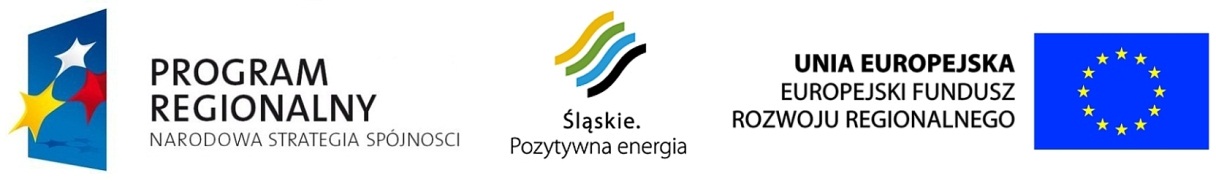 Dotyczy: przetargu na  Termomodernizację budynku Szkoły Podstawowej                                       w Starczy.Zapytanie:Zapytanie  złożone telefonicznie.Czy należy  przewidzieć  osłonę na zespół paneli kolektorów słonecznych.Odpowiedź:Do wyceny należy  przyjąć osłonę zespołu kolektorów słonecznych np.                           z brezentu o grubości ok 1,5 mm w kolorze jasnym (np. białym) w celu zabezpieczenia kolektorów  w okresie dużego natężenia promieni słonecznych.